Отчёт о результатах самообследованиямуниципального автономного общеобразовательного учреждения«Средняя общеобразовательная школа № 136» г. Пермиза 2015-2016 учебный годОглавлениеАналитическая частьОбщая характеристика учреждения................................................................3Система управления ОУ………………………………..................................4Образовательная деятельность и организация учебного процесса............5Содержание и качество подготовки обучающихся,  востребованность выпускников…………………………… ........................................................21Качество кадрового, библиотечно-методического, библиотечно-информационного обеспечения…………………………………................24Материально-техническая база………….......................................................30Внутришкольная система оценки качества образования и её функционирование………………………………………………………….32Информация о показателях деятельности образовательной организации….....................................................................................................34Аналитическая частьОбщая характеристика учрежденияСистема управления  ОУ      Управление Учреждением осуществляется в соответствии с действующим законодательством Российской Федерации, Законом  «Об образовании в Российской Федерации» от 29.12.2012 № 273-ФЗ, Уставом школы на основе сочетания принципов единоначалия и коллегиальности. Органами управления Учреждения являются директор Учреждения, общее собрание работников образовательной организации, педагогический совет, наблюдательный совет, Управляющий совет. 
На основании приказа начальника департамента образования администрации города Перми от 31.08.2012г № СЭД-08-01-09-898 наблюдательный совет школы утвержден в следующем составе:1. Представитель органа местного самоуправления в лице Учредителя – департамента образования администрации города Перми - Павлова Елена Ивановна; 2. Представитель органа местного самоуправления в лице департамента имущественных отношений администрации города Перми (по согласованию) – Лыткина Екатерина Антоновна; 3. Представитель общественности города  - Солодников Андрей Юрьевич;4. Представитель трудового коллектива – Романченко Ольга Ивановна; 5. Представитель трудового коллектива - Тебенькова Марина Андреевна; 6. Представитель родительской общественности - Хабаза Ольга Николаевна.      7. Представитель родительской общественности - Жигунова Елена Николаевна.Общее руководство Учреждением осуществлял Управляющий совет, который возглавляет председатель  – Мугутасимова Анна Валентиновна.	Текущее  руководство деятельностью образовательной организации  осуществляет директор Учреждения Удников Александр Николаевич.           Заместители директора: Ивонина Нина Васильевна, заместитель директора по УВР;Враницына Галина Юрьевна, заместитель директора по УВР, Почётный работник общего образования РФ;Дриневская Наталья Анатольевна, заместитель директора по УВР;Самосушев Виктор Леонидович, заместитель директора по УВР, Почётный работник общего образования РФ, Заслуженный учитель России;Энглези Людмила Ивановна, заместитель директора по ВР, Почётный работник общего образования РФ;Юрк Наталия Геннадьевна, заместитель директора по УВР, Почётный работник общего образования РФ;Ярошенко Евгения Алексеевна, заместитель директора по АХЧ.
           В Учреждении созданы методический совет, психолого-медико-педагогический консилиум, творческие и проблемные группы педагогов и др., направленные на координирующую деятельность и деятельность, связанную с совершенствованием функционирования и развития Учреждения.Образовательная деятельность и организация учебного процессаРежим обучения:1-3, 5-11 классы работают в режиме пятидневной учебной недели; 4 классы – в режиме шестидневной учебной недели.  занятия проходят в две смены; начало занятий 1 смены в 8.00, 2 смены – в 14.00 Структура учебного года:четыре четверти; осенние, зимние, весенние каникулы (общей продолжительностью 30 дней),  дополнительные каникулы для первоклассников в феврале (7 дней), летние каникулы (не менее 8 недель);Продолжительность учебного года в 1-х классах – 33 недели, во 2–4-х, 5-8-х, 10-х  классах – 35 недель  (с учетом промежуточной аттестации), в 9-х, 11-х классах – 34 недели без учета государственной итоговой аттестации; Продолжительность урока: 2-11 классы – 45 минут;В 1-ых классах используется «ступенчатый» режим обучения:- в первом полугодии – сентябрь, октябрь по 3 урока в день по 35 минут каждый; ноябрь, декабрь по 4 урока по 35 минут каждый;- во втором полугодии – январь-май по 4 урока по 45 минут каждый.         В 2015-2016 учебном году в школе обучались 1058 чел. в 42-х классах.1-4 кл. – 471 чел.5-9 кл. – 501 чел.10-11 кл. – 86 чел.          Средняя наполняемость классов – 28 чел.В течение пяти  лет наблюдается устойчивый рост контингента: Контингент семей обучающихся неоднороден по социальному составу, материальному положению, общекультурному статусу.Учебный план МАОУ «Средняя общеобразовательная школа № 136» был составлен в соответствии с нормативно-правовыми документами и отражал основную  цель, стоящую перед школой: развитие и воспитание учащихся, психолого-педагогическая поддержка в их самоопределении, формирование общей культуры обучающихся.        Учебный план школы был направлен на решение следующих задач: 
         - обеспечение качественных образовательных результатов учащихся;- обеспечение мотивационной образовательной среды;- удовлетворение индивидуальных образовательных запросов учащихся;- создание пространства выбора для учащихся на основной ступени общего образования;- интеграция урочной и внеурочной деятельности с целью формирования общей культуры личности. Учебный план 1-4 классов обеспечивал реализацию вариативных образовательных программ:- образовательная система «Школа 2100» –  4а, 4б классы;	-   образовательная система «Школа России» – 1а,1б,1в, 1г, 1д, 2а, 2б, 2в, 2г, 3а, 3б, 3в, 3г, 4в, 4г классы.Учебный план 1-4 классов обеспечивал государственный образовательный стандарт начального общего образования.В целях формирования, развития информационной компетентности школьников и готовности к будущему самоопределению учащимся был предложен предмет «Информатика» в качестве учебного модуля в рамках предмета «Технология». Для формирования культуры эффективной речи, развития коммуникативной компетенции учащихся - предмет «Риторика» в качестве учебного модуля в предмете «Русский язык».В 4-х классах проводились занятия учебного курса «Основы религиозных культур и светской этики» по формированию у  учащихся мотивации к осознанному нравственному поведению, основанному на знании  культурных и религиозных традиций многонационального народа России и уважение к ним, по развитию представлений о значении норм морали, общечеловеческих ценностей в жизни людей.Учебный план 5-9 классов направлен на повышение качества образования учащихся основной школы, на формирование универсальных учебных действий, формированию гражданской, правовой культуры учащихся и воспитанию здорового образа жизни, обеспечение перехода к профильному обучению и индивидуальным учебным планам.Повышению качества образовательных результатов учащихся основной школы, осуществлению предпрофильной подготовки учащихся 8-9 классов содействовало проведение таких курсов по выбору как, «Экспериментальные задачи в физике», «Решение лингвистических задач»,     «Речь и культура общения. Практическая риторика», «Технология создания Web – сайтов», «Путешествие с математикой», «История географических открытий», «Путешествие по географической карте», «Основы учебно-исследовательской деятельности», «Проектная деятельность учащихся. Естествознание», «Домашняя экономика и основы потребительской культуры», «Путешествие в мир профессий», «Мой выбор» и др. Предпрофильная подготовка учащихся 9 классов осуществлялась  и на базеПермского института Российского экономического университета имени Г.В. Плеханова. На базе университета проводились профориентационные элективные курсы по направлениям «Экономика», «Менеджмент», «Коммерция» и лабораторные практикумы по товароведению.Формированию гражданского образования способствовали курсы по выбору: «Государственные символы России», «Права человека», «Подросток и закон», повышению интереса к изучению родного края - «Странички истории земли Пермской», «Русская речь Прикамья. Лингвистическое краеведение», «Растительный и животный мир Прикамья», формированию ЗОЖ - «Правильное питание-основа здорового образа жизни», «Секреты здоровья», «Культура здорового образа жизни», «Антистрессовая гимнастика» и др.	Содержание образования 10-11 классов  обеспечивало функциональную грамотность и социальную адаптацию обучающихся, содействовало их самоопределению и выбору профессионального пути.    В 10, 11-х классах было организовано профильное обучение на основе индивидуальных учебных планов в рамках реализации муниципальной модели профильного обучения.Учащимся была предоставлена возможность конструировать индивидуальные образовательные траектории.Для изучения на профильном уровне выбраны предметы: русский язык, математика,  история, обществознание. Часы вариативной части учебного плана использованы на изучение информатики, географии, технологии.Профильную специализацию и профессиональное самоопределение обеспечивали элективные курсы, такие как «Становление деловых качеств молодого человека», «Теория и практика написания сочинения – рассуждения», «Применение систем компьютерной математики», «В мире случайных закономерностей» и др., а также элективные курсы по направлениям «Экономика», «Менеджмент», «Коммерция», которые проходили на базеПермского института Российского экономического университета имени Г.В. Плеханова.В соответствии с ФГОС в начальной школе была организована внеурочная деятельность учащихся. Разнообразные виды внеурочной деятельности представляли собой единый, сложный и взаимосвязанный комплекс деятельности, направленный на воспитание интеллектуально развитой и духовно богатой личности ребенка.Внеурочная деятельность в 1-4 кл. осуществлялась по следующим направлениям:спортивно-оздоровительное - курсы «Здоровейка», «Уроки здоровья», «Веселый дельфин»;научно-познавательное - курсы «Умники и умницы», «Мой друг – компьютер»;духовно-нравственное (гражданско-патриотическое) - курсы «Мы граждане России», «Маленький пермяк»;художественно-эстетическое - курс «Веселая переменка»;проектная деятельность - курсы «Учусь создавать проект»; «Я - исследователь».В 5-х классах были организованы краткосрочные курсы по выбору: «Кукольный театр своими руками», «Оригами», «Кардмейкинг, или необычные открытки», Секреты армянской кухни, Робототехника, Скрапбукинг, Первые шаги в йоге и др.Участие обучающихся  в предметных олимпиадахВ 2015-2016 учебном  году во Всероссийской олимпиаде школьников на школьном этапе приняли участие 264 человека. Из них 23 чел. - «Уникальные дети» (принявшие участие в олимпиаде по нескольким предметам)5 классы – 29 чел.6 классы – 30 чел.7 классы – 51 чел.8 классы – 45 чел.9 классы – 51 чел.10 классы – 38 чел.11 классы – 20 чел. 36 чел. - победители и призеры школьного этапа. 22 чел. были рекомендованы для участия в муниципальном этапе. Участие обучающихся  в интеллектуальных конкурсах         В традициях школы – участие в Международных конкурсах-играх «Кенгуру» и «Русский медвежонок – языкознание для всех», во Всероссийских предметных чемпионатах, играх-конкурсах по Пермскому краю «ЛИС-любитель истории», «ЕНОТ – знаток естественных наук», «Чеширский кот», «Рысенок» и другие. С 2014 года стали принимать активное участие в дистанционных общероссийских предметных олимпиадах «Олимпус». Всего в 2015-2016 учебном году в различных конкурсах приняли участие 562 человека.Основные направления воспитательной деятельности в МАОУ «СОШ №136» в 2015-2016 учебном году в рамках «Российского движения школьников»:Научные общества, творческие объединения, кружки, секции           Во второй половине дня дети посещают факультативные занятия, кружки, спортивные секции. Традиционно все учащиеся школы принимают участие в районной и школьной спартакиаде, итоги которой подводятся в конце учебного года. Учащиеся школы принимают активное участие в международных конкурсах. Работает НОУШ «Эврика». Обучающимся созданы условия для реализации права на получение дополнительного образования, права на реализацию своих творческих способностей.Спортивные секцииКружки  Участие обучающихся  в творческих конкурсах и проектахДостижения детей в области спорта, физической культуры,  личные результаты школьников1 место в 12 Чемпионате «Школьной баскетбольной лиги» Индустриального района г. Перми среди девушек старшего возраста (Слищенко Г.М.);2 место в 12 Чемпионате «Школьной баскетбольной лиги» Индустриального района г. Перми среди девушек младшего  возраста (Слищенко Г.М.); 2 место в городских соревнованиях «Президентские игры» по баскетболу;2 место в12 Чемпионате «Школьной баскетбольной лиги» Индустриального района г. Перми среди юношей среднего возраста  (Мелихов В.С.); В городской конкурсе «Русский силомер» с 1 по 11-ый класс  приняло участие 386 человек, 151 человек выполнили нормативы комплекса ГТО; Районная спартакиада ЛДО – 3 место (Беляева Н.А.);Краевой чемпионат «Битва школьных спортивных клубов» - сертификаты (Слищенко Г.М.);21 место в рейтинге Школьных спортивных клубов;3 место в краевом спортивном конкурсе «Тетрадка дружбы»;Всего учащиеся школы приняли участие в 18 спортивных мероприятиях районного, городского и краевого уровня. Многие учащиеся выступали в соревнованиях краевого и Всероссийского уровня:Постоногова  Настя 11 кл. – конный спорт;Перемыкина Валерия  8а кл.– самбо;Кочнев Роман 7б кл. – самбо;Миннегулов Марат 5б кл. – спортивная гимнастика.Житенёва Анна 7б кл и Азарова Евгения 10а кл. признаны лучшими игроками XIЧемпионата ШБЛ Индустриального района г. Перми, сезона 2015-2016г.Галыгина Анастасия 11а кл.- кандидат в мастера спорта по карате.      По итогам года состоялось награждение классов-победителей школьной спартакиады. Ими стали: 5б,6в,7б,8б, 9а,10а классы. Отмечены благодарственными письмами за активное участие в спортивной жизни школы, района, города, края выпускники 4,9,11 классов -20 человек.Для реализации внеурочной деятельности  школа располагает спортивным залом, стадионом, малым спортивным залом, игровыми площадками,актовым залом, библиотекой, кабинетом информатики. К работе в рамках реализации модели внеурочной деятельности привлечены учителя начальных классов, русского языка и литературы, информатики, физической культуры, музыки, изобразительного труда, ОБЖ,  социальные педагоги школы, психолог. В 2015 -16 уч.г. вступил в строй малый спортивный зал. В большом спортивном зале произведена замена окон на стеклопакеты. Оборудован плац для строевой подготовки. Требуется серьезное пополнение материальной базы спортинвентарем. Дополнительные платные услугиНа всех трех ступенях учащимся и их родителям предоставляется возможность пользоваться дополнительными платными услугами по выбору. Поставщиками услуг стали 8 педагогов школы. В 2015-2016 учебном году проводились следующие курсы:- для учащихся начальных классов: «Развитие познавательных способностей», «Мир логики», «Учусь создавать проект»;- для учащихся 5 - 9 классов: «Познавательный английский»; подготовка в ССУЗы по русскому языку и математике;- для учащихся 10 – 11 классов: подготовка в ВУЗы по биологии и химии.Платными услугами в течение года воспользовались 74 учащихся школы.Ориентируясь на социальный заказ, выраженный в желании родителей получить помощь по общему развитию детей и формированию у них психолого-педагогической готовности к школьному обучению, МАОУ «СОШ № 136» предоставляет дополнительные платные образовательные услуги по подготовке и адаптации детей дошкольного возраста к обучению в общеобразовательной организации в рамках Воскресной школы «Школа будущего первоклассника».Целью создания «Школы будущего первоклассника» является психолого-педагогическая подготовка детей-дошкольников к обучению в учреждениях общего образования.Режим работы «Школы будущего первоклассника» определяется возрастными особенностями детей 6-7 лет. Регламентация образовательного процесса в Воскресной школе определяет учебный год продолжительностью 28 учебных недель. Занятия проводятся 1 раз в неделю. Деятельность «Школы будущего первоклассника» включает в себя следующие направления: обучение грамоте и развитие речи;формирование элементарных математических представлений, обучение математике, развитие мышления на математическом материале;подготовка руки к овладению письмом;развитие познавательных процессов;речевое (коррекционное) развитие.Весь образовательный процесс в «Школе будущего первоклассника» регламентирован и регулируется основной общеобразовательной программой дошкольного образования «Школы будущего первоклассника». Она разработана специально для Воскресной школы МАОУ «СОШ № 136», в соответствии с современными нормативными документами в сфере дошкольного образования. Программа реализует системно-деятельностный подход, при котором каждый ребенок является субъектом детской деятельности и поведения, соответствует интеллектуальным, психофизическим и физиологическими возможностями и особенностям детей старшего дошкольного возраста и направлена на общее развитие детей, формирование у них устойчивой познавательной позиции и повышение их личностного статуса как будущего ученика. Программа призвана обеспечить каждому ребенку, обучающемуся в «Школе будущего первоклассника», индивидуальную траекторию развития и равный старт в дальнейшем обучении в образовательной организации.Учебный план «Школы будущего первоклассника» предполагает изучение следующих образовательных предметов:«Занимаюсь математикой», «Хочу читать», «Хочу писать», «Готовлюсь к школе», «Занимаюсь физкультурой», «Учусь творить». Состояние здоровья обучающихся          В 2015-2016 учебном году в школе реализовался комплекс мероприятий для сохранения и укрепления здоровья учащихся. 	Медицинское обслуживание осуществляли: врач-педиатр Андреева Г.П., фельдшер Усанова Г.А.		Охват углубленными медицинскими осмотрами - 100%.В течение учебного года в школе поддерживался санитарно-гигиенический, противоэпидемиологический режим, что позволяло контролировать  ситуацию во время вспышек эпидемии инфекционных заболеваний (гриппа).Динамика состояния здоровья обучающихся на конец учебного года представлена в таблице Увеличению учащихся I группы здоровья содействовала своевременная диагностика, более полное обследование у узких специалистов, своевременная постановка на диспансерный учет и коррекция выявленных отклонений в состоянии здоровья учащихся.		В вопросах укрепления здоровья школа активно сотрудничала с городской детской клинической поликлиникой № 5 (ГДКП № 5).В течение последних лет состояние физического здоровья учащихся оценивается как удовлетворительное.Показатели соматической заболеваемости учащихся школы представлены в таблицеМедики констатируют достаточно высокий процент учащихся, имеющих хронические заболевания по таким показателям какзаболевания мочеполовой системы и желудочно-кишечного тракта. Незначительному снижению процента учащихся, находящихся на диспансерном учете содействовало проведение углубленного обследования с применением дополнительных методов обследования - УЗИ всех органов и систем, дополнительных методов обследования с привлечением узких специалистов, а также проведение коррекции выявленной патологии.По основным показателям состояния здоровья учащиеся находятся в пределах допустимой нормы.Организацию питания в школьной  столовой обеспечивает с 2010 года ИП Собянина Е.И.  Помещение столовой отремонтировано и содержит 150   посадочных мест.	Медицинскими работниками школы ежедневно осуществлялся контроль за соблюдением норм хранения готовой продукции и калорийности питания.Горячим питанием охвачено 824  учащихся, буфетной продукцией - 137 человек. Бесплатное питание получают 218 учащийся.В течение учебного года проводились мониторинги по работе школьной столовой. Проблемой организации питания остается низкий процент охвата организованным питанием учащихся старших классов. Степень удовлетворенности  обучающихся и родителей образовательным процессом Уровень удовлетворенности учащихся школьной жизнью 
(Методика  изучения  удовлетворенности  учащихся  школьной  жизнью  А.А.  Андреева.  Методики "Наши отношения", "Психологическая атмосфера в коллективе".  Анкета "Ты и твоя школа".  Методика «Какой у нас коллектив» Е.Н. Степанова. Оценка психологической атмосферы в коллективе Л.Г. Жедуновой) . 
     По результатам анкет можно сделать вывод о том, что степень удовлетворенности жизнедеятельностью школы растет. В жизни школы учащиеся ценят: 
-         атмосферу и традиции; 
-       возможность проявить себя; 
-       проведение социально значимых мероприятий; 
-       возможность изучить родной край. Уровень удовлетворенности родителей 
(Методика удовлетворенности родителей жизнедеятельностью класса Е.Н. Степанова). 
1.     Участие в классных и школьных мероприятиях – 79%. 
2.     Посещение родительских собраний - 80%. 
3.     Участие в родительском всеобуче - 65%. 
4.     Работа в   Управляющем совете, родительских  комитетах классов  -91% 5.  Зафиксированные положительные отзывы о работе классных   руководителей – 62%6.     Смена позиций с «вольного слушателя» на «активного участника» и    «неравнодушного» - 47% . Таким  образом,  степень  удовлетворенности  родителей  работой  педагогического коллектива  школы   является    достаточно высокой и прослеживается положительная динамика в изменении этого показателя за три года.                    Оценки и отзывы потребителей образовательных услуг свидетельствуют о том, что 84% респондентов удовлетворены качеством преподавания школьных предметов, работой классного руководителя, качеством информированности об образовательном процессе в школе.Содержание и качество подготовки учащихся,  востребованность выпускниковНа начало 2015-2016 учебного года в школе обучалось  1058 учащихся, по данным на конец  учебного года –  1054 человека в 42-х классах. По сравнению с прошлым 2014-2015 учебным годом контингент учащихся вырос на 87 человек.  В течение пяти лет наблюдается устойчивый рост контингента. Прием учащихся  осуществляется по микрорайону, закрепленному за школой  учредителем, при наличии свободных мест ведется прием учащихся, проживающих в других микрорайонах. По итогам 2015/16 учебного года результаты учебных достижений учащихся следующие:По итогам 2015-2016 учебного года, результаты ЕГЭ и ОГЭ в целом позитивные по всем предметам. Все выпускники 9-х и 11-х классов получили аттестаты.Таблица 1. - Результаты государственной (итоговой) аттестации выпускников 11-х классовТаблица 2. - Результаты государственной (итоговой) аттестации выпускников 9-х классовТаблица 3. - Результаты ЕГЭ по обязательным предметамНа базовом уровне сдавали математику 34 учащихся. Справились все.Анализ итогов ЕГЭ-2016 подтверждает стабильность среднего балла  ЕГЭ  по математике и снижение по русскому языку. Таблица 4. – Средний балл ОГЭ   по обязательным предметам Результаты всероссийских проверочных  работ учащихся 4-х классовВ 2015-2016 учебном  году прошла апробация всероссийских проверочных работ по русскому языку, математике и окружающему миру в 4-х классах. В них приняло участие более 100 учащихся 4-х классов. Русский язык: средний балл по предмету – 30,6; «5» - 41, «4» - 46;Математика: средний балл по предмету – 12,7; «5» - 57, «4» - 38;Окружающий мир: средний балл – 18,8, «5» - 21, «4» - 45.Востребованность выпускников школыПродолжение образования выпускников 9 классов 2016 годаПродолжение образования выпускников 11 классов 2016 годаКачество кадрового,  учебно-методического, библиотечно-информационного обеспеченияВ 2015-2016 учебном году в образовательной организации работало 50 педагогов, среди них: один «Заслуженный учитель РФ», два  «Отличника народного просвещения», шесть «Почетных работников общего образования РФ», два «Отличника физической культуры и спорта». Коллектив школы пополнился новыми педагогическими кадрами. Так в школу пришли- учителя начальных классов – 5 чел. (из них 4 молодых специалиста);- учителя среднего и старшего звена – 10 чел. (в том числе в классах ДПВП);- педагог-психолог – 1 чел.(молодой специалист);- социальный педагог – 1 чел.(молодой специалист).Среди работников школы с высшим образованием – 36 чел., из них с педагогическим - 34 чел. (68%), со средним профессиональным (педагогическим) - 11 чел. (22%). Стаж работы более 20 лет – 35 чел.Возрастной  ценз педагоговАнализ кадрового потенциала МАОУ «СОШ № 136» г. Перми свидетельствует о наметившейся тенденции старения педагогических кадров, увеличивается число учителей пенсионного и предпенсионного возраста. Среди педагогов школы 18 чел. пенсионного возраста, что составляет 36% от общего числа. В связи с этим актуальна на сегодняшний день проблема омолаживания педагогического коллектива. Уровень профессиональной компетентности педагогов определяется в процессе их аттестации и при прохождении курсов повышения квалификации.Квалификационный ценз педагогов              В 2015-2016 уч. году 1 педагог прошла аттестацию на высшую квалификационную категорию,  3 педагога - на 1 квалификационную категорию, 3 педагога аттестованы на соответствие занимаемой должности.Представление опыта работы педагогов школы на различных уровнях, участие в конкурсах профессионального мастерстваПубликацииОткрытые уроки, мастер-классы…Участие педагогов и руководителей в конференциях, форумах, «круглых столах»…Участие педагогов и руководителей в олимпиадах, конкурсах, соревнованиях разного уровняИнформационное пространство школы     Единое информационное пространство школы подчинено образовательному процессу, обеспечивает и обслуживает, в первую очередь, учебную деятельность школы и как ее необходимое условие - управленческую.    Материальная часть информационного пространства включает в себя библиотеку, лабораторию, два компьютерных класса, кабинет директора и приёмную директора, кабинет социального педагога, три кабинета заместителей директора по УВР и кабинет заместителя директора по хозяйственной части. Все названные точки, а также лаборатория видеонаблюдения имеют выход в интернет через высокоскоростное подключение. Все компьютеры, кроме ПК кабинета социального педагога, подключены в единую локальную сеть школы.	В четырёх кабинетах (географии, ИЗО, химии и математики) и в актовом зале проекционное оборудование установлено стационарно, а в кабинете музыки проекционное оборудование устанавливается по требованию перед уроками. В предыдущие годы проекционным оборудованием были оснащены кабинеты: русского языка и литературы, истории и обществознания, математики (стационарно), физики (интерактивная доска) и все восемь кабинетов начальной школы. Три кабинета начальной школы для сопровождения образовательного процесса оснащены комплектами современного цифрового оборудования в составе:  документ-камера, цифровой фотоаппарат, цифровое устройство для просмотра микропрепаратов…. В одном кабинете установлена интерактивная SMART-доска.     В этом учебном году была расширена зона охвата до 95 % пространства школы через беспроводное подключение Wi-Fi.Для обеспечения мобильности в лаборатории имеются два мультмедийных проектора с проекционными экранами и ноутбуки, позволяющие сопровождать учебный процесс современными информационными технологиями в любом школьном кабинете.	В рамках информационного обеспечения в медиатеке имеются более сотни электронных учебных, справочных и энциклопедических изданий на CD- и DVD-дисках по различным предметам, по внеклассной работе.В мае  2016 года книжный фонд составил 28043 экз., в том числе учебной литературы – 17296 экз. Фонд библиотеки укомплектован научно-популярной, справочной, художественной литературой, периодическими изданиями для педагогических работников и обучающихся, методической литературой, учебниками. Имеется справочно-библиографический фонд: словари, справочники по предметам, энциклопедии.     В 2015-2016  учебном  году  было приобретено   3609  учебников  на общую  сумму  1131375,3  рублей.Используя материально-техническую базу медиацентра, учащиеся и педагоги школы участвовали во многих дистанционных мероприятиях, конкурсах и олимпиадах, добиваясь определённых успехов, в том числе занимая призовые места.	Расширение информационного пространства школы происходит в процессе реализации проектов департамента образования администрации города Перми. Так в прошедшем учебном году были реализованы следующие проекты:-  заключение договора с АНОДО «СОТИС» на использование системы организации индивидуального дистанционного обучения и тестирования в информационной системе http://webcard.pro, на которой учащиеся 10-11-х классов создают свои личные кабинеты;- регистрация учащихся 8-ых, 10-11-х классов в информационной системе webcard.pro;- организация и проведение  двух этапов (осеннего и весеннего) городского мониторинга «Выпускник 2016» в информационной системе webcard.pro по семи учебным предметам: математика, русский язык, история, биология, география, химия и физика (11 класс);- в течение учебного года получение тренировочных и контрольных заданий с помощью информационной системы webcard.pro к пяти городским контрольным работам по математике (11 класс) и занесение в систему результатов проведённых контрольных работ;- организация и проведение  тестирования учащихся 8-ых, 10-го класса по готовности к профессиональному самоопределению;- тестирование экспертов предметных комиссий ОГЭ по русскому языку и математике в информационной системе webcard.pro;- мониторинг освоения ФГОС и уровня предметных знаний учителей начальных классов по математике, русскому языку, литературы, окружающему миру в системе тестирования http://at2.permedu.ru;- мониторинг в системе http://ege.perm.ru – диагностика предметных знаний и умений учителей на готовность преподавания биологии, математики, русского языка, физики и химии на уровне требований ЕГЭ;- подготовка и тестирование общественных наблюдателей ЕГЭ на сайте региональной системы оценки качества образования  http://kraioko.perm.ru/ ;- участие учащихся и учителей в различных дистанционных олимпиадах и конкурсах, публикация методических разработок на профессиональных сайтах.     Продолжает функционировать школьный сайт http://school136.perm.ru, основанный в 1998 году. В августе-сентябре 2014 года была проведена реконструкция структуры сайта и обеспечено его наполнение согласно требованиям Приказа Рособрнадзора от 29.05.2014 N 785 "Об утверждении требований к структуре официального сайта образовательной организации в информационно-телекоммуникационной сети "Интернет" и формату представления на нем информации" (Зарегистрировано в Минюсте России 04.08.2014 N 33423).     Постоянно действующий проект сайта «Летопись школы» позволяет познакомить пользователей и сохранить информацию о наиболее значимых событиях, проведённых учащимися и учителями школы в течение 1998 – 2016 гг.     Для общения выпускников и учащихся школы во вне учебное время в социальной телекоммуникационной сети ВКонтакте создано и функционирует соответствующее интернет-сообщество.          В процессе управления образовательным процессом и связи с вышестоящими органами      образования используется Система Электронного Документооборота (СЭД) с использованием сети Интернет, для внутренних целей – школьная локальная сеть, объединяющая рабочие места администрации школы.     В фойе школы установлен большой телевизионный экран, по которому транслируются информационные, образовательные и воспитательные видеоматериалы, предназначенные для детей.Материально-техническая базаВ целях укрепления и совершенствования материально-технической оснащенности школы разработаны план развития материально-технического оснащения школы. Бюджетные средства направляются на выполнение и устранение предписаний, а также на обеспечение комплексной безопасности в школе и развитие системы обеспечения материально-техническими ресурсами образовательного процесса.Вся финансовая деятельность общеобразовательного учреждения осуществляется на основе утвержденных смет расходов.За последние 4 года были выполнены работы по частичной замене сантехнического оборудования, замене осветительных приборов в столовой, коридорах и кабинетах школы в соответствии с требованиями СанПиН.В учреждении созданы условия для надлежащего обеспечения санитарно - гигиенического, теплового, светового, противопожарного режима. Поддержание в рабочем состоянии водоснабжения, канализации.В школе имеются в хорошем состоянии 2 оборудованных спортивных зала, актовый зал, столовая, 36 учебных кабинетов, 2 кабинета информатики, кабинет психолога, кабинет социального педагога.  Учебные помещения имеют необходимую мебель, технические средства обучения, современное оборудование, технику в соответствии с требованиями нормативных документов санитарного законодательства СанПин. Количество, виды и оборудование учебных помещений позволяют организовать образовательный процесс по всем дисциплинам, заявленных основных общеобразовательных программ.Разветвление школьной локальной сети, использование информационных технологий в образовательном и управленческом процессах позволило создать единую информационную и образовательную среду, осуществлять сбор, хранение и обработку данных.Материально-техническое обеспечение соответствует нормативным требованиям ресурсного обеспечения УВП, Санитарно-эпидемиологическим правилам и нормам, и строительным нормам. В школе формируется образовательная среда, адекватная потребностям развития ребенка издоровьесбережения.Учебно-материальное обеспечение соответствуют нормативным требованиям к комплектности и качеству учебного и учебно-наглядного оборудования.В школе обеспечена компьютеризация работы администрации, библиотеки, части учебных кабинетов.В учебных кабинетах выдерживается оптимальная цветовая гамма, воздушный и питьевой режим, озеленение. Достигнут оптимальный уровень развития материально- технической и учебной базы школы, который позволяет обеспечивать реализацию инновационных процессов, способствующих дальнейшему развитию образовательного учреждения.Оформление пришкольной территории соответствует нормативным требованиям и решает вопросы УВП. Во дворе школы расположен спортивный стадион, отвечающий нормам современных требований.Ландшафт пришкольной территории представлен многолетними деревьями, кустарниками, газонами, клумбами.Для обеспечения безопасности жизни школьников в школе действующая автоматизированная пожарная сигнализация, пропускной режим в учреждение осуществляется охранным предприятием ООО ЧОП «Атлант-Пермь». Под постоянным контролем администрации школы находится вопрос по обеспечению безопасности образовательного процесса. В соответствии с планом работы школы проводится обучение по противопожарной безопасности, действиям в чрезвычайных обстоятельствах, в стихийных бедствиях личного состава: педагогов, учеников, обслуживающего персонала школы.          В течение 2015-2016 учебного года приобретены: диспенсер для туалетной бумаги – 2 шт; вертикальные жалюзи - 9 шт.;стенд «Сдаем нормы ГТО», стенд «Безопасность дорожного движения»;информационные стенды – 2 шт;в  приемную – факс, шкаф картотечный;камера видеонаблюдения – 1 шт;стол учительский – 1 шт;         За период с 1 сентября 2015 года по 31 августа 2016 года - полностью отремонтированы кабинеты № 32, 36, 36а; - заменены окна в помещениях;- произведен ремонт малого спортивного зала;- произведен ремонт ограждения территории ОУ- обновлен библиотечный фонд на сумму 1 131 375,30 руб.Внутришкольная система оценки качества образования и её функционированиеВнутренняя система оценки качества образования  организована в школе в целях повышения качества образования.Целями системы оценки качества образования являются:получение объективной информации о функционировании и развитии системы образования в школе, тенденциях его изменения и причинах, влияющих на его уровень;предоставления всем участникам образовательного процесса и общественности достоверной информации о качестве образования;принятие обоснованных и своевременных управленческих решений по совершенствованию образования и повышение уровня информированности потребителей образовательных услуг при принятии таких решений;прогнозирование развития образовательной системы школы.Организационная структуравнутришкольнойсистемы оценки качества образования, включает в себя: администрацию школы, педагогический совет, Методический совет школы, методические объединения учителей-предметников, временные структуры (педагогический консилиум, комиссии и др.). Мероприятия по реализации целей и задач внутришкольной системы оценки качества образования  планируются и осуществляются на основе проблемного анализа образовательного процесса школы.Предметами внутренней системы оценки качества образования являются:  качество образовательных результатов обучающихся; качество организации образовательного процесса, включающее условия организации      образовательного процесса, в том числе доступность образования, материально-техническое обеспечение образовательного процесса, состояние здоровья обучающихся, организация питания; качество образовательных программ, принятых и реализуемых в школе; профессиональная компетентность педагогов; результаты воспитательной деятельности.Содержание процедуры  оценки качества образовательных результатов обучающихся включает в себя:-   результаты  ГИА    выпускников 9, 11-ых классов;   -    результаты промежуточной и текущей аттестации учащихся;   -    результаты промежуточной оценки предметных и метапредметных результатов 1-5-х классов;   - всероссийские контрольные работы в 4-х классах по русскому языку, математике, окружающему миру;  -    мониторинговое исследование обучающихся 1-х классов «Готовность к обучению в школе и адаптация»;  -   мониторинговое исследование обученности и адаптации учащихся 5, 10-х классов;  -    достижения учащихся на  конкурсах, соревнованиях, олимпиадах разного уровня;  -     удовлетворенность родителей качеством образовательных результатов.    Содержание процедуры оценки качества организации образовательного процесса  включает в себя: -  лицензирование и государственную аккредитацию; - учебно-методическое обеспечение и материально-техническое оснащение образовательного процесса; -  реализацию основных образовательных программ и учебных планов; - оценку соответствия состояния охраны труда и условий обеспечения безопасности жизнедеятельности участников образовательного процесса нормативным документам; -  состояние здоровья обучающихся; -  сохранение контингента; -  удовлетворенность учащихся, родителей организацией образовательного процесса в школе.      Содержание процедуры оценки качества воспитательной деятельности  включает в себя:- уровень воспитанности  школьников;- степень  вовлеченности учащихся в различные виды деятельности, соответствующие их интересам и потребностям;- творческие достижения учащихся;- организация  ученического самоуправления; -  динамика количества правонарушений и преступлений; -  удовлетворенность учащихся и  родителей организацией воспитательного процесса в школе.      Содержание процедуры оценки профессиональной компетенции педагогов  включает в себя: - аттестацию педагогов; - повышение педагогического мастерства; - использование современных педагогических технологий; - образовательные достижения обучающихся; - участие в качестве экспертов ЕГЭ и ОГЭ, членов экзаменационных предметных комиссий и т.д.; - участие в профессиональных конкурсах разного уровня; - удовлетворенность учащихся и  родителей качеством уроков.Директор МАОУ «СОШ № 136»                                                      А.Н. УдниковПриложение к самообследованиюМАОУ «СОШ № 136»за 2015-2016 учебный годАнализ показателей деятельности МАОУ «Средняя общеобразовательная школа № 136» г. Перми за 2015-2016 уч. год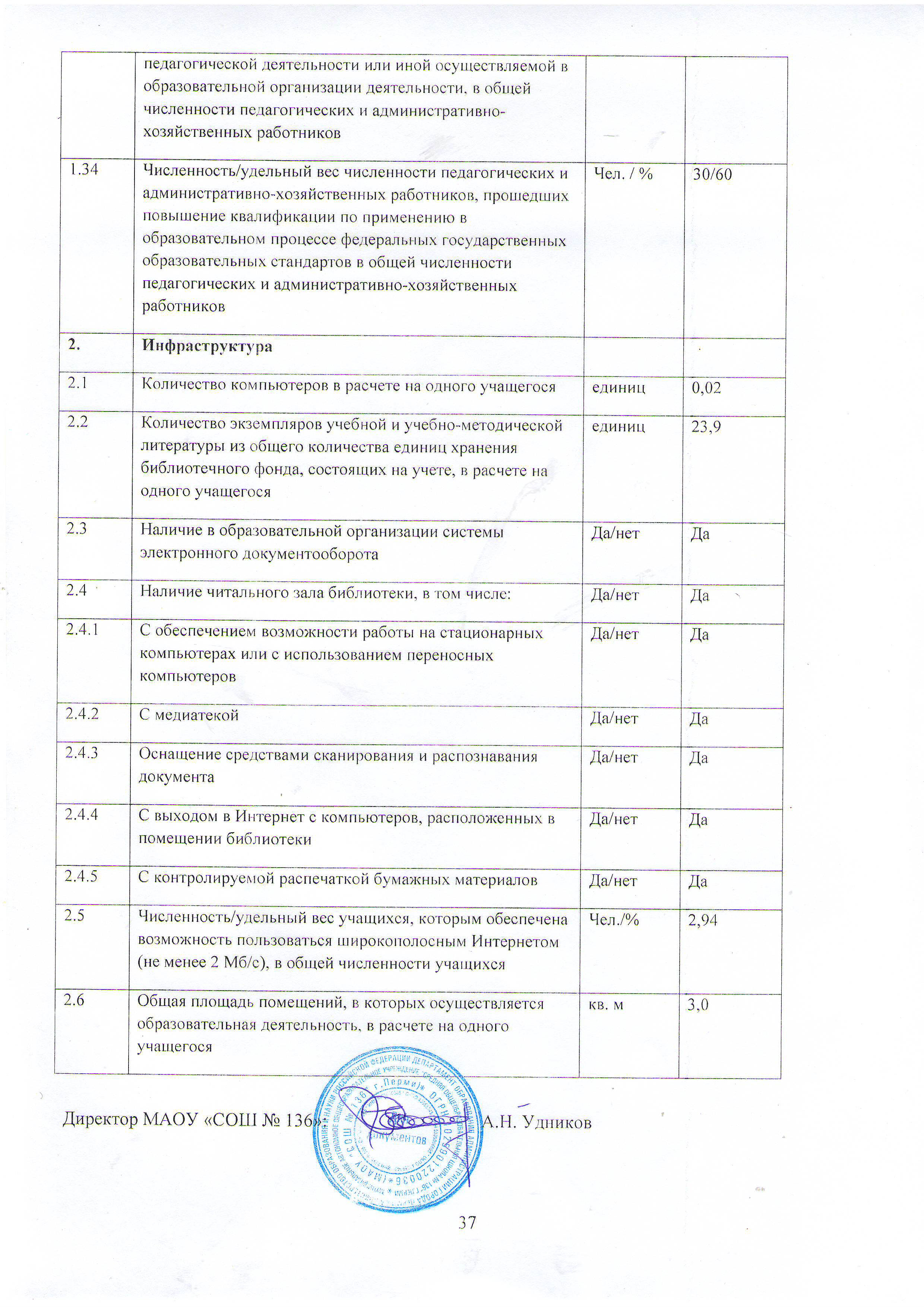 Полное наименование общеобразовательного учрежденияМуниципальное автономное общеобразовательное учреждение «Средняя общеобразовательная школа № 136» г. ПермиКраткое наименование учрежденияМАОУ «СОШ № 136» г. ПермиТип, вид, организационно-правовой статустип - общеобразовательная организация, вид – общеобразовательная школа;организационно-правовой статус  - муниципальное автономное учреждениеЮридический адрес. Пермь, ул. Милиционера Власова, 37Фактический адрес. Пермь, ул. Милиционера Власова, 37Телефон/факс228-10-86Сайт/e-mailhttp://perm.psu.ru/school136Дата основания.Лицензия на образовательную деятельность Серия 59Л01 № 0000695, выдана Государственной инспекцией по надзору и контролю в сфере образования Пермского края от 20 августа 2013 года (регистрационный № 2946)Свидетельство о государственной аккредитацииСерия ПК № 059019, выдано Государственной инспекциейпо надзору и контролю в сфере образования Пермского края от 21 декабря 2011 года (регистрационный № 285), действительно по 21 декабря 2023 годаФИО руководителя учрежденияУдников Александр НиколаевичФИО заместителей руководителя ОУ по направлениямИвонина Нина Васильевна, заместитель директора по УВРВраницына Галина Юрьевна, заместитель директора по УВР, Почётный работник общего образования РФ;Дриневская Наталья Анатольевна, заместитель директора по УВР;Самосушев Виктор Леонидович, заместитель директора по УВР, Почётный работник общего образования РФ, Отличник народного просвещения;Энглези Людмила Ивановна, заместитель директора по ВР, Почётный работник общего образования РФ;Юрк Наталия Геннадьевна, заместитель директора по УВР, Почётный работник общего образования РФ;Ярошенко Евгения Алексеевна, заместитель директора по АХЧ.Особые категории обучающихсяКоличество, чел.Учащиеся из многодетных семей36Дити из малообеспеченных семей36Опекаемые дети13Дети, состоящие на учете в ОДН24Учащиеся, состоящие на ВШУ6Дети-инвалиды7Дети с ОВЗ5ПредметФамилия,имя, отчество  обучающегося Класс обученияАнглийский языкРубцов Александр Денисович6бСорокин Иван Андреевич9аТерехин Евгений Эдуардович10аБиологияМедведев Андрей Андреевич6аИбраева Алина Сергеевна6аЗахаров Роман Алексеевич6аПетрова Софья Алексеевна7бАнтипьева Ирина Валерьевна8аТрофимович Егор Алексеевич8аЧернова Диана Сергеевна8аСорокин Иван Андреевич9аШкольникова Наталья Александровна11аКонева Татьяна Сергеевна11аМаланичева Дарья Александровна11аГеографияМезлякова Юлия Вячеславовна9аИсторияЕловикова Полина8пМихеева Виктория8пЛитератураЧусовлянкина Анастасия5пГиздатулина Эвелина5пЗебелев Кирилл Николаевич7пПлюснин Захар Александрович7пЛачинова Оксана Фаиговна7пКатырев Егор Владимирович8пНалимов Никита Владимирович8пТатаркин Иван Андреевич8пКасаткин Владислав Викторович9пМелентьева Лилия Викторовна9пФедоровцев Сергей Евгеньевич9пПирожкова Екатерина Сергеевна11пРусский языкИбраева Алина Сергеевна6аКаменский Данил6пЗыкова Ольга11пФизическая культураНуртдинова Екатерина Сергеевна6бМеньшиков Данил Максимович6вШерстобитова Анастасия Александровна7бТудвасев Алексей Игоревич9аНазвание конкурсаПобедители и призерыПобедители и призерыМеждународный молодежный чемпионат по русскому языку и языкознаниюРегиональный победитель II степениТрофимович Егор, 8аМеждународный молодежный чемпионат по русскому языку и языкознаниюРегиональный победитель III степениМиков Сергей, 8аМеждународный молодежный чемпионат по литературе3 место в районеКретова Ксения, 7аМеждународный молодежный чемпионат по биологииРегиональный победитель I степениВотинцева Эвелина, 7 Международный молодежный чемпионат по биологииРегиональный победитель II степениМугутасимова Полина, 9аМеждународный молодежный чемпионат по химииРегиональный победитель I степениМугутасимова Полина, 9аМеждународный молодежный чемпионат по химииРегиональный победитель II степениТерехин Евгений, 10аИгра-конкурс «Русский медвежонок-языкознание для всех»ПобедителиВакилов Тимур, 3аИгра-конкурс «Русский медвежонок-языкознание для всех»ПобедителиКожевина Ксения, 2аИгра-конкурс «Русский медвежонок-языкознание для всех»ПобедителиШубина Алина, 4Игра-конкурс «Русский медвежонок-языкознание для всех»ПобедителиГерасимова Полина, 5аИгра-конкурс «Русский медвежонок-языкознание для всех»ПобедителиИбраева Алина, 6аИгра-конкурс «Русский медвежонок-языкознание для всех»ПобедителиЖигулева Полина, 7Игра-конкурс «Русский медвежонок-языкознание для всех»ПобедителиКатырев Егор, 8пИгра-конкурс «Русский медвежонок-языкознание для всех»ПобедителиСтаростин Андрей, 9бИгра-конкурс «Русский медвежонок-языкознание для всех»ПобедителиСавиных Дарья, 10Игра-конкурс «Русский медвежонок-языкознание для всех»ПобедителиШкольникова Наталья, 11аКонкурс-игра «Лис-любитель истории»Похвальный отзыв за успешное выступлениеВасин Михаил, 5Конкурс-игра «ЕНОТ – знаток естественных наук»Похвальный отзыв 3 место в районеМугутасимова Полина, 9аКонкурс-игра «ЕНОТ – знаток естественных наук»Похвальный отзыв 10 место в районеДорофеев Андрей, 4 классКонкурс-игра «ЕНОТ – знаток естественных наук»Похвальный отзыв за высокие результатыСобакин Игорь, 11аКонкурс-игра «ЕНОТ – знаток естественных наук»Похвальный отзыв 15 место в районеБереснева Вероника, 5аВсероссийский конкурс по литературе «Дети Гоголя»I место по стране, краюМерзлякова Юлия, 9аВсероссийский конкурс по литературе «Дети Гоголя»III место по краюСайкинов Андрей, 10аВсероссийский конкурс по русскому языку «Дети Кирилла и Мефодия» (осень)Диплом I степениШукюрова Наиля, 5аВсероссийский конкурс по русскому языку «Дети Кирилла и Мефодия» (осень)Диплом II степениБулдаков Александр, 7аВсероссийский конкурс по русскому языку «Дети Кирилла и Мефодия» (осень)Диплом III степениАмирова Алсу, 5аМеждународный дистанционный блиц-турнир по математике «Математический сундучок» проекта «Новый урок»Диплом победителя I степениЕльцов Максим, 2аМеждународный дистанционный блиц-турнир по математике «Математический сундучок» проекта «Новый урок»Диплом победителя I степениЯковлева Милана, 1дМеждународный дистанционный блиц-турнир по математике «Математический сундучок» проекта «Новый урок»Диплом победителя I степениКузнецова ПолинаМеждународный дистанционный блиц-турнир по математике «Математический сундучок» проекта «Новый урок»Диплом победителя I степениЛазарев Иван, 1дМеждународный дистанционный блиц-турнир по математике «Математический сундучок» проекта «Новый урок»Диплом победителя I степениКашина ЭвелинаМеждународный дистанционный блиц-турнир по математике «Математический сундучок» проекта «Новый урок»Диплом победителя II степениКучин Владислав,1дМеждународный дистанционный блиц-турнир по математике «Математический сундучок» проекта «Новый урок»Диплом победителя II степениШвецов ЗахарМеждународный дистанционный блиц-турнир по математике «Математический сундучок» проекта «Новый урок»Диплом победителя II степениБутымов Артем, 2вМеждународный дистанционный блиц-турнир по математике «Математический сундучок» проекта «Новый урок»Диплом победителя II степениОкулов Никтита, 2вМеждународный дистанционный блиц-турнир по математике «Математический сундучок» проекта «Новый урок»Диплом победителя III степениСнигирева Анастасия, 2аМеждународный дистанционный блиц-турнир по математике «Математический сундучок» проекта «Новый урок»Диплом победителя III степениБеспрозванных Роман, 4аМеждународный дистанционный блиц-турнир по математике «Математический сундучок» проекта «Новый урок»Диплом победителя III степениГерасимова Лариса, 4аМеждународный дистанционный блиц-турнир по математике «Математический сундучок» проекта «Новый урок»Диплом победителя III степениКайгородов Матвей, 4аМеждународный дистанционный блиц-турнир по математике «Математический сундучок» проекта «Новый урок»Диплом победителя III степениПискунов Дмитрий, 4аМеждународный дистанционный блиц-турнир по математике «Математика-царица наук» проекта «Новый урок»Диплом победителя I степениШадрин Дмитрий, 6 классМеждународный дистанционный блиц-турнир по математике «Математика-царица наук» проекта «Новый урок»Диплом победителя II степениАсадов Муса, 6 классМеждународный дистанционный блиц-турнир по окружающему миру «Матушка Земля» проекта «Новый урок»Диплом победителя I степениКрючкова Валерия, 2аМеждународный дистанционный блиц-турнир по окружающему миру «Матушка Земля» проекта «Новый урок»Диплом победителя I степениЩукина Валерия, 1дМеждународный дистанционный блиц-турнир по окружающему миру «Матушка Земля» проекта «Новый урок»Диплом победителя I степениКузнецова Полина, 1дМеждународный дистанционный блиц-турнир по окружающему миру «Матушка Земля» проекта «Новый урок»Диплом победителя I степениРусинов Никита, 1дМеждународный дистанционный блиц-турнир по окружающему миру «Матушка Земля» проекта «Новый урок»Диплом победителя I степениЛазарев Иван, 1дМеждународный дистанционный блиц-турнир по окружающему миру «Матушка Земля» проекта «Новый урок»Диплом победителя I степениКучин Владислав, 1дМеждународный дистанционный блиц-турнир по окружающему миру «Матушка Земля» проекта «Новый урок»Диплом победителя I степениЯковлева Милана, 1дМеждународный дистанционный блиц-турнир по окружающему миру «Матушка Земля» проекта «Новый урок»Диплом победителя II степениБеспрозванных Роман, 4аМеждународный дистанционный блиц-турнир по окружающему миру «Матушка Земля» проекта «Новый урок»Диплом победителя II степениМоисеенко Валерия, 2вМеждународный дистанционный блиц-турнир по окружающему миру «Матушка Земля» проекта «Новый урок»Диплом победителя II степениБердникова Варвара, 2вМеждународный дистанционный блиц-турнир по окружающему миру «Матушка Земля» проекта «Новый урок»Диплом победителя II степениВасильев Макар, 2вМеждународный дистанционный блиц-турнир по окружающему миру «Матушка Земля» проекта «Новый урок»Диплом победителя III степениШипицина Дарья, 4аМеждународный дистанционный блиц-турнир по окружающему миру «Матушка Земля» проекта «Новый урок»Диплом победителя III степениГерасимова Лариса, 4аМеждународный дистанционный блиц-турнир по окружающему миру «Матушка Земля» проекта «Новый урок»Диплом победителя III степениОкулов Никтита, 2вМеждународный дистанционный блиц-турнир по русскому языку  «Пишу и читаю правильно» проекта «Новый урок»Диплом победителя I степениКожевина Ксения, 2аМеждународный дистанционный блиц-турнир по русскому языку  «Пишу и читаю правильно» проекта «Новый урок»Диплом победителя I степениРасулов Ягуб, 4вМеждународный дистанционный блиц-турнир по русскому языку  «Пишу и читаю правильно» проекта «Новый урок»Диплом победителя III степениГерасимова Лариса, 4аМеждународный дистанционный блиц-турнир по русскому языку  «Пишу и читаю правильно» проекта «Новый урок»Диплом победителя III степениБутымов Артем, 2вМеждународный дистанционный блиц-турнир по английскому языку  «Учу английский» проекта «Новый урок»Дипломы победителей I тематическая олимпиада «Природа Пермского края» региональной комплексной олимпиады по школьному краеведению «Рысенок»II место среди учащихся вторых классов Пермского краяПаздникова Мария, 2бI тематическая олимпиада «Природа Пермского края» региональной комплексной олимпиады по школьному краеведению «Рысенок»II место среди учащихся вторых классов Пермского краяКобелев Захар, 2бI тематическая олимпиада «Природа Пермского края» региональной комплексной олимпиады по школьному краеведению «Рысенок»II место среди учащихся вторых классов Пермского краяМазунина Евгения, 2бVII Всероссийская олимпиада по математике для 1-4 классов «Рыжий котенок»Диплом победителя I степениКучин Владислав, 1дХомякова Екатерина, 1дЩукина Валерия, 1дКузнецова Полина, 1дВсероссийская дистанционная олимпиада по окружающему миру для 1 классовДиплом победителя I степениЯковлева Милана, 1дVIII Всероссийская олимпиада по окружающему миру для учащихся 1-2 классовДиплом I степениКузнецова Полина, VIII Всероссийская олимпиада по окружающему миру для учащихся 1-2 классовДиплом II степениКучин ВладиславI Международная олимпиада «Мега-Талант» по предметам начальной школыДиплом I степениБаранова Олеся, 2вI Международная олимпиада «Мега-Талант» по предметам начальной школыДиплом I степениСидоров Никита, 2вI Международная олимпиада «Мега-Талант» по предметам начальной школыДиплом I степениТимченко Даниил, 2вI Международная олимпиада «Мега-Талант» по предметам начальной школыДиплом II степениПоловникова Маргарита, 2вI Международная олимпиада «Мега-Талант» по предметам начальной школыДиплом II степениБутымов Артем, 2вВсероссийская олимпиада по русскому языку «Первоклашка»Диплом I степениЯковлева Милана, 1дОбщероссийская предметная олимпиадаОсенняя сессия по биологииДиплом, 9 местоМугутасимова Полина, 9аОбщероссийская предметная олимпиадаОсенняя сессия по биологииДиплом, 9 местоВотинцева Эвелина, 7Общероссийская предметная олимпиадаОсенняя сессия по биологииДиплом, 10 местоАнтипьева Ирина, 8аОбщероссийская предметная олимпиадаОсенняя сессия по химииДиплом, 8 местоМугутасимова Полина, 9аОбщероссийская предметная олимпиадаОсенняя сессия по математикеДиплом, 9 местоЗенков Андрей, 5 Общероссийская предметная олимпиадаОсенняя сессия по физикеДиплом, 9 местоАлиев Руслан, 9а Общероссийская предметная олимпиадаОсенняя сессия по физикеДиплом, 9 местоПопов Никита, 8 Районная НПК «Мир больших открытий» Диплом за III местоБеспрозванных Роман, 4аНаправленияВиды внеклассной и внеурочной деятельности Гражданская активностьшкольное и классное самоуправление; профориентационный мониторинг;  тематические вечера, беседы, диспуты, дискуссии на нравственные и этические темы; уроки экономики, права совместно с РЭУ им. Плеханова;лекторий «Закон и порядок» (встречи с представителями правоохранительных органов, психологической службы, ГИБДД, медработниками);встречи с представителями суда и прокураторы в рамках городского проекта профессиональных проб;работа Совета профилактики.КТД (десанты, трудовые операции, рейды, субботники);организация и проведение ярмарок, аукционов поделок, выставок предметов художественного промысла;участие в городском проекте профессиональных проб; работа отрядов мэра в летний период.Военно  - патриотическое воспитаниеработа военно – спортивного клуба «Гроза»;месячник военно-патриотического воспитания;игра «Зарница»;встречи с ветеранами, уроки мужества;районный брейн – ринг по истории Великой Отечественной войны;военно-полевые сборы;организация военно-спортивных соревнований городского и краевого уровня;участие в военно-спортивных районных и городских мероприятиях;классные часы и беседы, посвященные военной и патриотической тематике;субботники на воинском кладбище, возложение венков. Личностное развитиеработа спортивных секций и клубов по различным видам спорта;проведение  внутришкольных спортивных соревнований и мероприятий, участие в городских и районных  спортивных мероприятиях;Дни здоровья, Турслеты,  Малые олимпийские игры, Неделя физкультуры и спорта;оздоровительная группа в ЛДО;группа ОФП в летнее время для детей группы «риска».занятия в объединениях блока дополнительного образования;факультативы;кружки (вокального пения, сольного пения, хореография);посещение театров, выставок, кинотеатров;встречи с интересными людьми (писателем С. Зелениным, поэтессой Владой, актерами театра «У моста» и т.д);проведение концертов, творческих вечеров, конкурсов;экскурсии (залы, музеи);организация торжественного вечера для ветеранов, посвященного 70- летию  ПОБЕДЫ,  в доме престарелых. участие в благоустройстве территории школы, участие в городских  экологических акциях;конференции, диспуты на экологические темы;экологические игры и конкурсы в рамках городского проекта «Пермь – мастерская будущего»;научно-исследовательская и проектная деятельность. Семейное воспитаниеуроки этики, классные часы;общешкольные мероприятия «Папа, мама и я – спортивная семья»; Праздник «День матери»;индивидуальная работа с детьми и родителями;родительский всеобуч;благотворительные акции; родительские собрания.НазваниеРуководительКоличество человекОФПМелихов В.С.30Баскетбол (девушки)Слищенко Г.М.30Баскетбол (юноши)Мелихов В.С.30СамбоСолдатенков А.Н.20БоксТиунов В.Р.20СамбоТиунов В.Р.20Легкая атлетикаЧудиновских Г.Н.30Плавание «Олимпия»Учителя начальной школы45НазваниеРуководительКоличество человекРедакция газеты «Шанс»Муллина Н.П.10«Юные инспектора ПДД»Калибердина Н.М.25Военно -  спортивный клуб «Гроза»Тиунов В.Р.30Литературная гостинаяДриневская Н.А.15Изостудия  «Исток»Головина Е.В.30Вокальная группа «Ветер перемен»Пайбердина Е.И.10Танцевально - хореографическая студия «Калейдоскоп»Руфьева О.В.40 МероприятиеУровеньМестоУчастникиТуристический слет школьников Индустриального района г. Пермирайон1Команда «Фортуна»НПК «Наука…Творчество… Открытие…»район33 чел.Вострикова Н.И.Проект «Пермь – мастерская будущего»городпобедители9а классВострикова Н.И.Проект «Мел судьбы»крайпризерыУчащиеся 5-9-х классовРумянцева В.И.Энглези Л.И.Конкурс «Синяя птица»крайпризерыУчащиеся 6а,7бГоловина Е.В.Пайбердина Е.И.Всероссийский конкурс сочинений «Письмо солдату»Россия1 –«2»2—«3»Сертификаты участияУчащиеся 6-7-х классовКонкурс рисунков по ПДДгородпобедителиИзостудия «Исток»Головина Е.В.Международный конкурс «Мириады открытий»международный3 местоТрофимович Егор,8аЭнглези Л.И.Городская интерактивная олимпиада «Будь здоров!»Город3 местоКоманда «Контакт»Энглези Л.И.Экологический проект «Макулатурный десант»городпобедителиУчащиеся 1-11-х классовДубровская Л.Л.Всероссийский проект по пропаганде безопасного дорожного движения «Дистанция»РоссияпризерыУчащиеся 8а классаЭнглези Л.И.Краевые военно–спортивные игры, посвященные Дню спецназа и военного разведчикакрай2 местоКлуб «Гроза»Тиунов В.Р.Военно–спортивные соревнования «Патриоты России»город1 местоКлуб «Гроза»Тиунов В.Р.Всероссийский военно – патриотический сбор «Союз наследники победы» Казань 2016г.Россия1,2,3 местаКлуб «Гроза»Тиунов В.Р.«Зарница» Пермского краякрай3 местоКлуб «Гроза»Тиунов В.Р.1 Всероссийский слет «Юнармии» г. МоскваРоссия2,3 местоКлуб «Гроза»Тиунов В.Р.Организация 1 регионального слета «Юнармии»крайСертификатКлуб «Гроза»Тиунов В.Р.22 смотр – конкурс «Виктория»Номинация : оригинальный жанргородДиплом 1 степениКлуб «Гроза»Тиунов В.Р.Военно – спортивные соревнования, посвященные Дню памяти павшихкрай1 местоКлуб «Гроза»Тиунов В.Р.Краевой конкурс «Автомат и гитара»крайСертификатмедальКлуб «Гроза»Тиунов В.Р.Экологический КВНгород3 местоПайбердина Е.И.Краевой конкур «Неизвестная милиция».крайпризеры7 человек классов ДПВПКолесов В.В.Городской проект «Мамино сердце»городграмоты 10б Натальина Л.Л. Соревнования ПДД «Безопасное колесо»районсертификаты4аКубарева Л.Л.Школьная лига КВНгородсертификаты10аПайбердина Е,И.Фестиваль «Весенняя капель» (песни на английском языке)городсертификаты12 участников 8-9кл.Глухова И.В.Краевой конкурс «Битва хоров»крайсертификатыХор «Счастливые друзья»Глухова И.В.Группы здоровья2014-2015 уч. год2014-2015 уч. год2015-2016 уч. год2015-2016 уч. годГруппы здоровьяКоличество учащихся, чел.%Количество учащихся, чел.%I  группа17720,3221420,3II группа51559,1365361,8III группа17319,8618517,5IV группа60,6960,6Всего учащихся8711001058100Заболевание2014-2015 уч. год2014-2015 уч. год2015-2016 уч. год2015-2016 уч. годЗаболеваниеКоличество учащихся, чел.%Количество учащихся, чел.%Заболевания глаз445,46475,4Заболевания сердечно-сосудистой системы, крови161,98182,07Заболевания желудочно-кишечного тракта354,34333,79Заболевания легких  (в т.ч. ОРВИ, грипп)422‰422‰507‰507‰Заболевания мочеполовой системы293,6313,56Всего учащихся805100871100Год обученияКоличество учащихся, чел.1 ступень (1-4 кл.)1 ступень (1-4 кл.)2 ступень (5-9 кл.)2 ступень (5-9 кл.)3 ступень (10-11 кл.)3 ступень (10-11 кл.)Год обученияКоличество учащихся, чел.классыкол-воуч-ся, чел.классыкол-во уч-ся, чел.классыкол-во уч-ся, чел.2015-201610581747120501586Учебный    годУчащихся (на конец                                                                                   года)Успеваемость,(%)Успеваемость,(%)Успеваемость,(%)Успеваемость,(%)На «4» и «5»,(%)На «4» и «5»,(%)На «4» и «5»,(%)На «4» и «5»,(%)Учебный    годУчащихся (на конец                                                                                   года)  1-4  5-910-11всего 1-4 5-910-11всего2013-201480599,396,996,598,1512827,132,22014-201587199,397,498,498,447,831,326,236,62015-2016105897,996,897,797,442,12816,732Показатели2013-20142014-20152015-2016Допущены к государственной (итоговой) аттестации443535Не допущены к государственной (итоговой) аттестации3--Сдавали экзамены в основные сроки443535Сдавали экзамены повторно251Получили аттестаты443535Получили аттестаты с отличием и медаль «За особые успехи в учении»141Окончили 11 класс на «4» и «5»101111Получили Похвальные грамоты Минобрнауки РФ «За особые успехи в изучении отдельных предметов»4117Показатели2013-20142014-20152015-2016Допущены к государственной (итоговой) аттестации606699Не допущены к государственной (итоговой) аттестации261Сдавали экзамены в основные сроки606698Сдавали экзамены в обстановке, исключающей влияние негативных факторов на состояние здоровья, и в условиях, отвечающих физиологическим особенностям и состоянию здоровья выпускников000Сдавали экзамены повторно14106Получили аттестаты556699Сдали экзамены на «5»201Сдали экзамены на «4» и «5»5915Получили аттестаты с отличием200Учебный годПредметПредметУчебный годРусский язык(средний балл)Математика(средний балл)2013-201462,439,72014-201569,144,82015-201660,243,7Учебный годПредметПредметУчебный годРусский язык(средний балл)Математика(средний балл)2013-201449,244,22014-201547,240,52015-201650,042,2Всего выпускников 9 классовПродолжают обучениеПродолжают обучениеПродолжают обучениеПродолжают обучениеПродолжают обучениеПродолжают обучениеПродолжают обучениеПродолжают обучениеВсего выпускников 9 классовсреднее образованиесреднее образованиесреднее образованиесреднее образованиеначальное профессиональное образованиеначальное профессиональное образованиесреднее профессиональное образованиесреднее профессиональное образованиеВсего выпускников 9 классов10 класс своей школы10 класс своей школы10 кл. другие школы10 кл. другие школыВсегоВсегоВсегоВсегоВсего выпускников 9 классовчел.%чел.%чел.%чел.%981919,455,12929,64545,9Всего выпускников 11 классовПродолжают обучениеПродолжают обучениеПродолжают обучениеПродолжают обучениеПродолжают обучениеРаботаютСлужба в армииВсего выпускников 11 классовВУЗыВУЗыВУЗыВУЗыССУЗыРаботаютСлужба в армииВсего выпускников 11 классовПГУПГТУПСХАДругиеССУЗыРаботаютСлужба в армии357018566Параметры2013-20142013-20142014-20152014-20152015-20162015-2016ПараметрыКол-во%Кол-во      %		%Кол-во      %		%Всего педагогов403950Средний возраст педагогов48Молодые специалисты (до 5 лет)410%410%612%Педагоги-мужчины512,5%512,8%714%Параметры2013-2014учебный год2013-2014учебный год2014-2015учебный год2014-2015учебный год2015-2016учебный год2015-2016учебный годКол-во%Кол-во      %		%Кол-во       %		%всего педагогов403950высшая717%820%918%первая1538%1231%1122%вторая513%615%-соответствие занимаемой должности717%1231%1632%всего аттестовано3485%3897%3672%без категории615%13%1428%Тема работыГде представленУчастникКраевая научно-практическая  конференция «Проблемы преемственности в реализации ФГОС на ступени начального и основного общего образования». Выступление «Формирование УУД обучающихся при решении текстовых задач на уроках математики» (29.02.2016г.)ГБУДПО «Институт развития образования Пермского края»Вострикова Н.И., учитель математикиПрезентация «Формирование УУД при решении текстовых задач»(март 2016 г.)Социальная сеть работников образования nsportal.ruВострикова Н.И., учитель математикиУчебно-методический материал «Формирование УУД на уроках математики» (март 2016 г.)Социальная сеть работников образования nsportal.ruВострикова Н.И., учитель математикиРазработка урока в 9 классе по теме «Сложноподчиненное предложение с несколькими придаточными» (февраль 2016 г.)Всероссийский фестиваль педагогического творчестваeducontest.netДриневская Н.А., учитель русского языка и литературы«Преподавание иностранных языков в условиях ФГОС» (февраль 2016г.)Курсы повышения квалификации «Открытый институт профессионального образования»Ильясова Е.Л., учитель английского языкаРазработка урока физики в 9 классе на тему «Законы Ньютона» (январь 2016г.)Электронный методический журнал «Информ-образование»Муллина Н.П., учитель физикиРазработка модели Парламентского урока (октябрь 2015 г.)Педагогический факультет РИНО ПГНИУМартынова Н.И., учитель истории и обществознанияТема работыГде представленУчастникОткрытый урок во 2 классе по теме «Тела и вещества» в рамках заседания городской проблемной группы ЦРСО Тебенькова М.А., учитель начальных классов Открытый урок в рамках заседания городской проблемной группыЦРСО Кубарева Л.Л., учитель начальных классов Открытый урок в рамках заседания городской проблемной группыЦРСО Мехоношина Э.Ш., учитель начальных классов Открытый урок в рамках акции «Урок в подарок»ЦРСОЮрк Н.Г., учитель химииОткрытый урок в рамках акции «Урок в подарок»ЦРСОКалибердина Н.М., учитель английского языкаОткрытый урок в рамках акции «Урок в подарок»ЦРСОРоманченко О.И., учитель географииОткрытый урок в рамках акции «Урок в подарок»ЦРСОДриневская Н.А., учитель русского языка и литературыФормат участияМесто проведенияУчастникIV городская конференция молодых педагогов «Лестница успеха» (2015 г.)Департамент образованияОвсянников Д.В., учитель начальных классов7-я Конференция Лидеров Образования «Естественнонаучная, математическая и финансовая грамотность» (март 2016г.)Центр развития молодежи г.ЕкатеринбургДриневская Н.А., заместитель директора по УВРЮрк Н.Г., заместитель директора по УВРСеминар «Методика проведения Парламентского урока как технология формирования гражданского самосознания учащихся» (октябрь 2015 г.)Педагогический факультет РИНО ПГНИУМартынова Н.И., учитель истории и обществознанияФормат участия, дата проведенияМесто проведения, организатор конкурсаУчастникРезультатГородская метапредметная спартакиада учителей начальных классов. II этап. (2016г.)Департамент образованияЗубова И.М., учитель начальных классовПобедительГородская метапредметная спартакиада учителей начальных классов. III этап. Номинация «Публичное выступление» (2016г.)Департамент образованияЗубова И.М., учитель начальных классовСертификат участникаI этап Краевой олимпиады учителей начальных классов «Дистанционное онлайн тестирование» (январь-февраль 2016 г.)ПГГПУЗубова И.М., учитель начальных классовСертификат участникаЗаочный этап муниципального конкурса «Учитель года – 2016»Департамент образованияЗубова И.М., учитель начальных классовСертификат участникаТворческий конкурс для молодых педагогов «Я-самая! Я-самый!» (2016г.)Департамент образованияОвсянников Д.В., учитель начальных классовДиплом абсолютного победителяТворческий конкурс для молодых педагогов «Я-самая! Я-самый!» (2016г.)Департамент образованияОвсянников Д.В., учитель начальных классовДиплом победителя в номинациях «Есть идея» и «Праздничная мода для педагога»Международная олимпиада учителей «Профи-край» (2015 г.)ВШЭДубровская Л.Л., учитель химииСертификат участника (30 место из 562)Всероссийский конкурс «Умната»Блиц-олимпиада «Реализация ФГОС в начальной школе» (февраль 2016 г.)Дистанционный конкурсТебенькова М.А., учитель начальных классовДиплом победителя (II место)Всероссийский конкурс «Умната»Блиц-олимпиада «Методическая работа в школе в условиях введения ФГОС» (декабрь 2015 г.)Дистанционный конкурсЗубова И.М., учитель начальных классовДиплом лауреатаВсероссийский конкурс «Умната»Блиц-олимпиада «Методическая работа в школе в условиях введения ФГОС» (февраль 2016 г.)Дистанционный конкурсДриневская Н.А., заместитель директора по УВРДиплом победителя (II место)№  п/пПоказателиЕдиница измеренияКоличество1.Образовательная деятельность1.1Общая численность учащихсяЧел.10581.2Численность учащихся по образовательной программе начального общего образованияЧел.4711.3Численность учащихся по образовательной программе основного общего образованияЧел.5011.4Численность учащихся по образовательной программе среднего общего образованияЧел.861.5Численность/удельный вес численности учащихся, успевающих на «4» и «5» по результатам промежуточной аттестации в общей численности учащихсяЧел. / %290/321.6Средний балл государственной итоговой аттестации выпускников 9 класса по русскому языкубалл501.7Средний балл государственной итоговой аттестации выпускников 9 класса по математикебалл42,21.8Средний балл государственной итоговой аттестации выпускников 11 класса по русскому языкубалл60,21.9Средний балл государственной итоговой аттестации выпускников 11 класса по математикебалл43,71.10Численность/удельный вес численности выпускников 9 класса, получивших неудовлетворительные результаты по государственной итоговой аттестации по русскому языку, в общей численности выпускников 9 классаЧел. / %0/01.11Численность/удельный вес численности выпускников 9 класса, получивших неудовлетворительные результаты по государственной итоговой аттестации по математике, в общей численности выпускников 9 классаЧел. / %0/01.12Численность/удельный вес численности выпускников 11 класса, получивших результаты ниже установленного минимума количества баллов единого государственного экзамена по русскому языку, в общей численности выпускников 11 классаЧел. / %0/01.13Численность/удельный вес численности выпускников 11 класса, получивших результаты ниже установленного минимума количества баллов единого государственного экзамена по математике, в общей численности выпускников 11 классаЧел. / %0/01.14Численность/удельный вес численности выпускников 9 класса, не получивших аттестаты об основном общем образовании, в общей численности выпускников 9 классаЧел. / %1/1,041.15Численность/удельный вес численности выпускников 11 класса, не получивших аттестаты о среднем общем образовании, в общей численности выпускников 11 классаЧел. / %0/01.16Численность/удельный вес численности выпускников 9 класса, получивших аттестаты об основном общем образовании с отличием, в общей численности выпускников 9 классаЧел. / %0/01.17Численность/удельный вес численности выпускников 11 класса, получивших аттестаты о среднем общем образовании с отличием, в общей численности выпускников 11 классаЧел. / %1/2,91.18Численность/удельный вес численности учащихся, принявших участие в различных олимпиадах, смотрах, конкурсах, в общей численности учащихсяЧел. / %730/691.19Численность/удельный вес численности учащихся-победителей и призёров олимпиад, смотрах, конкурсов, в общей численности учащихся, в том числе:Чел. / %46/6,31.19.1Регионального уровняЧел. / %6/131.19.2Федерального уровняЧел. / %15/321.19.3Международного уровняЧел. / %1/21.20Численность/удельный вес численности учащихся, получающих образование с углубленным изучением отдельных учебных  предметов, в общей численности учащихсяЧел. / %730/691.21Численность/удельный вес численности учащихся, получающих образование в рамках профильного обучения, в общей численности учащихсяЧел. / %67/6,31.22Численность/удельный вес численности учащихся с применением дистанционных образовательных технологий, электронного обучения, в общей численности учащихсяЧел. / %0/01.23Численность/удельный вес численности учащихся в рамках сетевой формы реализации образовательных программ, в общей численности учащихсяЧел. / %0/01.24Общая численность педагогических работников, в том числе:Чел. 501.25Численность/удельный вес численности педагогических работников, имеющих высшее образование, в общей численности педагогических работниковЧел. / %36/721.26Численность/удельный вес численности педагогических работников, имеющих высшее образование педагогической направленности (профиля), в общей численности педагогических работниковЧел. / %34/681.27Численность/удельный вес численности педагогических работников, имеющих среднее профессиональное образование, в общей численности педагогических работниковЧел. / %11/221.28Численность/удельный вес численности педагогических работников, имеющих среднее профессиональное образование педагогической направленности (профиля), в общей численности педагогических работниковЧел. / %11/221.29Численность/удельный вес численности педагогических работников, которым по результатам аттестации присвоена квалификационная категория в общей численности педагогических работников, в том числе:Чел. / %20/401.29.1ВысшаяЧел. / %9/181.29.2ПерваяЧел. / %11/221.30Численность/удельный вес численности педагогических работников в общей численности педагогических работников, педагогический стаж работы которых составляет:1.30.1До 5 летЧел. / %6/121.30.2Свыше 30 летЧел. / %21/421.31Численность/удельный вес численности педагогических работников в общей численности педагогических работников в возрасте до 30 летЧел. / %7/141.32Численность/удельный вес численности педагогических работников в общей численности педагогических работников в возрасте от 55 летЧел. / %18/361.33Численность/удельный вес численности педагогических и административно-хозяйственных работников, прошедших за последние 5 лет повышение квалификации/ профессиональную переподготовку по профилю Чел. / %37/74